WD-200Giới thiệuCông suất: RMS: 200W (AC) (LF- Lớp D 135W & HF- Lớp D 65W)Nguồn: AC: 100V-240V/ Pin: 25.9V (pin Lithium)Tích hợp: Module máy nghe nhạc hoăc Bluetooth + MIC không dâyCấu tạoMặt trước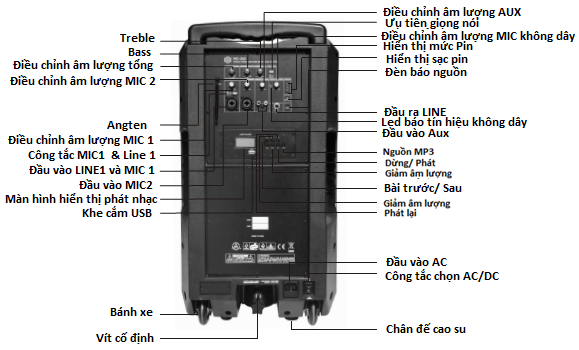 Mặt sau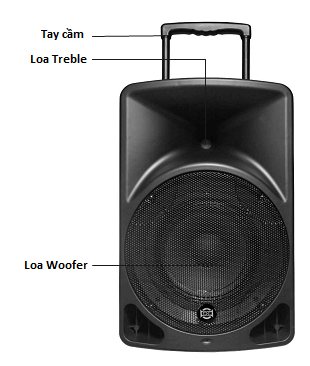 